交通指南上海远洋宾馆：上海市虹口区东大名路1171号 距离浦东机场：45公里，驾车约70分钟。  虹桥火车站/虹桥机场：25公里，驾车约60分钟。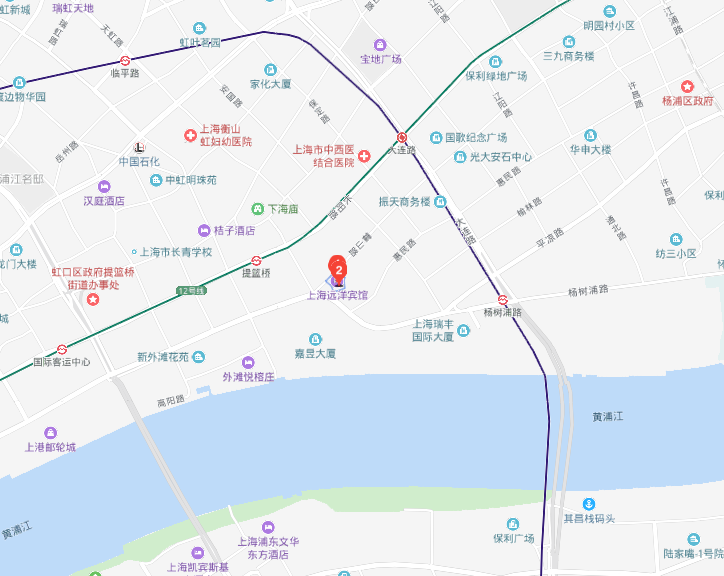 